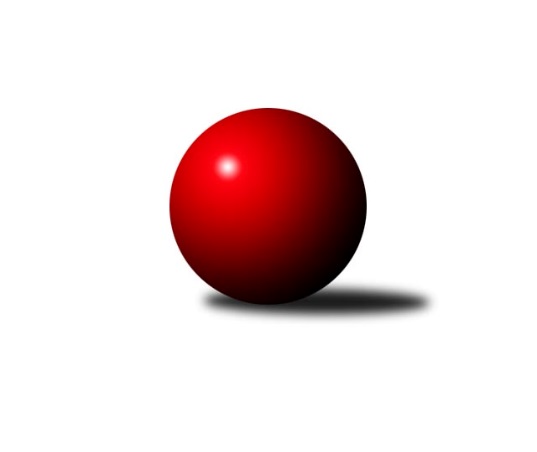 Č.4Ročník 2019/2020	28.9.2019Nejlepšího výkonu v tomto kole: 3307 dosáhlo družstvo: KK Blansko BJihomoravská divize 2019/2020Výsledky 4. kolaSouhrnný přehled výsledků:KK Jiskra Čejkovice	- TJ Sokol Luhačovice B	7:1	2718:2550	16.5:7.5	27.9.KK Réna Ivančice 	- TJ Bojkovice Krons	7:1	2625:2452	14.5:9.5	27.9.SK Baník Ratíškovice B	- TJ Sokol Mistřín B	1:7	3078:3289	7.0:17.0	27.9.KK Blansko B	- TJ Jiskra Otrokovice	6:2	3307:3241	12.5:11.5	27.9.KK Slovan Rosice B	- KK Vyškov C	3:5	3232:3239	13.0:11.0	27.9.KC Zlín B	- SK Baník Ratíškovice A	2:6	3021:3175	7.5:16.5	27.9.KK Vyškov B	- SKK Dubňany B	7:1	3290:3036	18.0:6.0	28.9.Tabulka družstev:	1.	KK Jiskra Čejkovice	4	4	0	0	25.0 : 7.0 	54.0 : 42.0 	 3058	8	2.	KK Slovan Rosice B	4	3	0	1	26.0 : 6.0 	65.0 : 31.0 	 3056	6	3.	KK Vyškov B	4	3	0	1	21.0 : 11.0 	54.0 : 42.0 	 3013	6	4.	TJ Jiskra Otrokovice	3	2	0	1	15.0 : 9.0 	37.5 : 34.5 	 3204	4	5.	TJ Sokol Mistřín B	3	2	0	1	14.0 : 10.0 	43.0 : 29.0 	 3292	4	6.	KK Réna Ivančice	4	2	0	2	16.0 : 16.0 	47.0 : 49.0 	 2802	4	7.	KK Blansko B	4	2	0	2	16.0 : 16.0 	44.5 : 51.5 	 2927	4	8.	SK Baník Ratíškovice A	4	2	0	2	15.0 : 17.0 	47.5 : 48.5 	 3164	4	9.	KC Zlín B	4	2	0	2	14.0 : 18.0 	42.0 : 54.0 	 2820	4	10.	TJ Bojkovice Krons	4	2	0	2	13.0 : 19.0 	43.5 : 52.5 	 2759	4	11.	KK Vyškov C	4	1	0	3	13.5 : 18.5 	47.0 : 49.0 	 3190	2	12.	SKK Dubňany B	4	1	0	3	10.5 : 21.5 	41.0 : 55.0 	 2946	2	13.	SK Baník Ratíškovice B	4	1	0	3	9.0 : 23.0 	42.0 : 54.0 	 3093	2	14.	TJ Sokol Luhačovice B	4	0	0	4	8.0 : 24.0 	40.0 : 56.0 	 3036	0Podrobné výsledky kola:	 KK Jiskra Čejkovice	2718	7:1	2550	TJ Sokol Luhačovice B	Ludvík Vaněk	152 	 81 	 163 	63	459 	 2:2 	 446 	 156	77 	 142	71	Vratislav Kunc	Jaroslav Bařina	161 	 95 	 152 	79	487 	 4:0 	 420 	 138	60 	 151	71	Petr Kudláček *1	Zdeněk Škrobák	151 	 54 	 154 	63	422 	 1:3 	 454 	 162	71 	 149	72	Miroslav Hvozdenský	Vít Svoboda	144 	 81 	 170 	80	475 	 3.5:0.5 	 421 	 144	68 	 146	63	Karel Máčalík	Radek Michna	149 	 70 	 145 	62	426 	 3:1 	 415 	 141	45 	 139	90	Jiří Konečný	Tomáš Stávek	156 	 72 	 150 	71	449 	 3:1 	 394 	 136	50 	 154	54	Milan Žáčekrozhodčí: Zdeněk Škrobákstřídání: *1 od 51. hodu Jaromír ČandaNejlepší výkon utkání: 487 - Jaroslav Bařina	 KK Réna Ivančice 	2625	7:1	2452	TJ Bojkovice Krons	Tomáš Čech	149 	 68 	 147 	63	427 	 2:2 	 426 	 143	62 	 149	72	Lumír Navrátil	Tomáš Řihánek	149 	 71 	 141 	89	450 	 2:2 	 419 	 143	72 	 142	62	Jiří Zimek	František Čech	142 	 59 	 151 	61	413 	 1:3 	 463 	 156	89 	 146	72	Jakub Pekárek	Tomáš Hrdlička	150 	 69 	 140 	63	422 	 2.5:1.5 	 400 	 131	69 	 148	52	David Hanke	Miroslav Nemrava	159 	 72 	 151 	90	472 	 4:0 	 367 	 140	52 	 133	42	Adam Kalina	Jaroslav Mošať	141 	 86 	 151 	63	441 	 3:1 	 377 	 150	51 	 124	52	Martin Hradskýrozhodčí: Miroslav NemravaNejlepší výkon utkání: 472 - Miroslav Nemrava	 SK Baník Ratíškovice B	3078	1:7	3289	TJ Sokol Mistřín B	Jana Mačudová	115 	 131 	 113 	119	478 	 0:4 	 538 	 128	134 	 144	132	Roman Macek	Tomáš Koplík ml.	130 	 137 	 126 	127	520 	 2:2 	 517 	 120	128 	 135	134	Drahomír Urc *1	Dagmar Opluštilová *2	129 	 122 	 129 	133	513 	 1:3 	 568 	 154	152 	 138	124	Radek Blaha	Eliška Fialová	132 	 163 	 135 	128	558 	 2:2 	 582 	 147	152 	 112	171	Václav Luža	Marie Kobylková	135 	 136 	 134 	107	512 	 2:2 	 530 	 141	120 	 124	145	Radek Horák	Jarmila Bábíčková	118 	 133 	 123 	123	497 	 0:4 	 554 	 123	144 	 140	147	Marek Ingrrozhodčí: vedoucí družstevstřídání: *1 od 74. hodu Radim Pešl, *2 od 61. hodu Luděk VacenovskýNejlepší výkon utkání: 582 - Václav Luža	 KK Blansko B	3307	6:2	3241	TJ Jiskra Otrokovice	Ladislav Novotný	155 	 123 	 148 	134	560 	 3:1 	 520 	 123	125 	 143	129	Michael Divílek ml.	Ladislav Musil	117 	 155 	 145 	137	554 	 3:1 	 482 	 130	109 	 134	109	Teofil Hasák	Jiří Zapletal	109 	 142 	 139 	145	535 	 2:2 	 567 	 147	155 	 121	144	Tereza Divílková	Jakub Haresta	137 	 128 	 161 	148	574 	 2:2 	 566 	 128	132 	 155	151	Barbora Pekárková ml.	Miroslav Flek	128 	 160 	 132 	138	558 	 2.5:1.5 	 540 	 140	148 	 132	120	Petr Jonášek	Karel Kolařík	133 	 131 	 135 	127	526 	 0:4 	 566 	 142	144 	 140	140	Jiří Gachrozhodčí: Nejlepší výkon utkání: 574 - Jakub Haresta	 KK Slovan Rosice B	3232	3:5	3239	KK Vyškov C	Stanislav Žáček	148 	 148 	 133 	126	555 	 3:1 	 559 	 127	141 	 122	169	Petr Snídal	Petr Streubel	134 	 138 	 149 	145	566 	 3:1 	 511 	 115	129 	 150	117	Petr Večerka	Miroslav Ptáček	118 	 154 	 138 	142	552 	 2:2 	 537 	 141	129 	 145	122	Tomáš Jelínek	Václav Špička	125 	 128 	 144 	103	500 	 2:2 	 549 	 132	122 	 140	155	Břetislav Láník	Michal Klvaňa	135 	 146 	 128 	116	525 	 1:3 	 541 	 141	131 	 138	131	Milan Svačina	Petr Špatný	142 	 137 	 138 	117	534 	 2:2 	 542 	 140	130 	 141	131	Petr Matuškarozhodčí: Vedoucí družstvaNejlepší výkon utkání: 566 - Petr Streubel	 KC Zlín B	3021	2:6	3175	SK Baník Ratíškovice A	Miroslav Polášek	115 	 123 	 111 	134	483 	 0:4 	 515 	 119	136 	 123	137	Tomáš Mráka	Zdeněk Bachňák	139 	 134 	 118 	134	525 	 2.5:1.5 	 530 	 138	126 	 118	148	Dominik Schüller	David Matlach	125 	 143 	 132 	142	542 	 3:1 	 484 	 126	121 	 107	130	Jan Minaříček	Petr Polepil	163 	 137 	 139 	138	577 	 1:3 	 557 	 138	138 	 141	140	Václav Podéšť	Martin Polepil *1	114 	 110 	 106 	94	424 	 0:4 	 520 	 126	129 	 129	136	Josef Něnička	Zdeněk Šeděnka	130 	 111 	 118 	111	470 	 1:3 	 569 	 126	154 	 152	137	Viktor Výletarozhodčí: Zdeněk Bachňákstřídání: *1 od 61. hodu Petr VrzalíkNejlepší výkon utkání: 577 - Petr Polepil	 KK Vyškov B	3290	7:1	3036	SKK Dubňany B	Tomáš Procházka	132 	 143 	 151 	144	570 	 4:0 	 496 	 110	120 	 130	136	Filip Dratva	Robert Mondřík	128 	 155 	 130 	133	546 	 4:0 	 495 	 124	134 	 125	112	Zdeněk Jurkovič	Tomáš Vejmola *1	129 	 133 	 116 	119	497 	 1.5:2.5 	 513 	 131	125 	 138	119	Alžběta Harcová	Pavel Vymazal	146 	 142 	 150 	137	575 	 3:1 	 523 	 134	132 	 118	139	Michal Kratochvíla	Eduard Varga	133 	 131 	 152 	128	544 	 3:1 	 492 	 121	115 	 126	130	Zdeněk Kratochvíla	Jan Večerka	139 	 150 	 142 	127	558 	 2.5:1.5 	 517 	 141	139 	 110	127	Josef Černýrozhodčí: Kamil Bednářstřídání: *1 od 91. hodu Zdenek PokornýNejlepší výkon utkání: 575 - Pavel VymazalPořadí jednotlivců:	jméno hráče	družstvo	celkem	plné	dorážka	chyby	poměr kuž.	Maximum	1.	Tomáš Procházka 	KK Vyškov B	581.00	367.3	213.7	1.2	2/2	(600)	2.	Jan Večerka 	KK Vyškov B	573.80	376.3	197.5	3.9	2/2	(591.6)	3.	Marek Ingr 	TJ Sokol Mistřín B	572.00	375.0	197.0	4.8	2/2	(597)	4.	Pavel Vymazal 	KK Vyškov B	568.90	378.6	190.3	3.4	2/2	(586.8)	5.	Viktor Výleta 	SK Baník Ratíškovice A	568.67	372.7	196.0	2.7	3/3	(579)	6.	Ludvík Vaněk 	KK Jiskra Čejkovice	568.13	386.3	181.8	3.6	3/3	(585)	7.	Miroslav Ptáček 	KK Slovan Rosice B	563.73	385.3	178.4	4.6	3/3	(589)	8.	Ladislav Musil 	KK Blansko B	561.50	379.2	182.4	4.4	2/3	(588)	9.	Tomáš Stávek 	KK Jiskra Čejkovice	559.40	374.5	184.9	4.6	3/3	(573.6)	10.	Petr Streubel 	KK Slovan Rosice B	558.20	372.9	185.3	4.6	3/3	(577)	11.	Jakub Pekárek 	TJ Bojkovice Krons	557.13	363.9	193.3	2.6	3/3	(608.4)	12.	Václav Luža 	TJ Sokol Mistřín B	557.00	372.3	184.8	5.3	2/2	(582)	13.	Tereza Divílková 	TJ Jiskra Otrokovice	556.00	368.5	187.5	3.0	2/3	(567)	14.	Michael Divílek  ml.	TJ Jiskra Otrokovice	553.67	374.7	179.0	3.7	3/3	(580)	15.	Vít Svoboda 	KK Jiskra Čejkovice	552.53	366.1	186.5	3.4	3/3	(570)	16.	Jaroslav Bařina 	KK Jiskra Čejkovice	551.70	374.3	177.4	8.2	2/3	(584.4)	17.	Václav Podéšť 	SK Baník Ratíškovice A	551.17	368.2	183.0	6.0	3/3	(568)	18.	Stanislav Žáček 	KK Slovan Rosice B	551.00	357.5	193.5	3.0	2/3	(555)	19.	Petr Matuška 	KK Vyškov C	550.33	359.0	191.3	6.3	3/3	(556)	20.	Miroslav Hvozdenský 	TJ Sokol Luhačovice B	550.20	377.8	172.4	4.5	4/4	(589)	21.	Barbora Pekárková  ml.	TJ Jiskra Otrokovice	550.00	362.5	187.5	5.0	2/3	(566)	22.	Tomáš Koplík  ml.	SK Baník Ratíškovice B	546.33	364.8	181.5	4.0	2/2	(565)	23.	Jiří Gach 	TJ Jiskra Otrokovice	545.00	374.5	170.5	4.5	2/3	(566)	24.	Dominik Schüller 	SK Baník Ratíškovice A	544.00	362.2	181.8	4.8	3/3	(553)	25.	Radek Horák 	TJ Sokol Mistřín B	543.50	357.3	186.3	2.3	2/2	(574)	26.	Milan Svačina 	KK Vyškov C	543.50	369.3	174.2	4.7	3/3	(559)	27.	Petr Polepil 	KC Zlín B	542.75	364.8	178.0	3.7	2/2	(577)	28.	Vratislav Kunc 	TJ Sokol Luhačovice B	541.80	364.9	176.9	4.9	4/4	(563)	29.	Jana Šopíková 	TJ Bojkovice Krons	541.00	363.7	177.3	5.1	2/3	(554)	30.	David Matlach 	KC Zlín B	540.70	368.9	171.8	4.0	2/2	(578)	31.	Jaroslav Mošať 	KK Réna Ivančice 	540.60	357.9	182.7	2.3	2/2	(561.6)	32.	Radek Michna 	KK Jiskra Čejkovice	540.40	356.2	184.2	4.9	2/3	(557)	33.	Zdeněk Bachňák 	KC Zlín B	538.70	356.1	182.6	5.1	2/2	(543)	34.	Ladislav Novotný 	KK Blansko B	536.50	353.5	183.0	5.5	2/3	(560)	35.	Roman Macek 	TJ Sokol Mistřín B	535.00	366.0	169.0	4.3	2/2	(548)	36.	Josef Černý 	SKK Dubňany B	534.07	360.3	173.7	5.6	3/3	(553.2)	37.	Filip Dratva 	SKK Dubňany B	532.20	357.8	174.4	4.5	3/3	(567.6)	38.	Petr Špatný 	KK Slovan Rosice B	530.37	360.6	169.8	6.4	3/3	(557)	39.	Jakub Haresta 	KK Blansko B	529.90	366.9	163.0	5.9	2/3	(600)	40.	Eliška Fialová 	SK Baník Ratíškovice B	529.50	363.3	166.3	4.5	2/2	(558)	41.	Michal Kratochvíla 	SKK Dubňany B	527.93	361.8	166.1	5.6	3/3	(570)	42.	Jiří Konečný 	TJ Sokol Luhačovice B	527.75	361.0	166.8	4.9	4/4	(554)	43.	Miroslav Flek 	KK Blansko B	527.60	348.0	179.6	3.2	3/3	(558)	44.	Lumír Navrátil 	TJ Bojkovice Krons	527.27	358.5	168.7	8.8	3/3	(590.4)	45.	Robert Mondřík 	KK Vyškov B	527.00	354.0	173.1	5.3	2/2	(546)	46.	Břetislav Láník 	KK Vyškov C	526.83	359.7	167.2	4.2	3/3	(549)	47.	Petr Jonášek 	TJ Jiskra Otrokovice	526.67	370.3	156.3	6.7	3/3	(540)	48.	Michal Klvaňa 	KK Slovan Rosice B	526.23	362.2	164.1	9.3	3/3	(560)	49.	Zdeněk Helešic 	SK Baník Ratíškovice B	525.50	377.5	148.0	9.5	2/2	(538)	50.	Alžběta Harcová 	SKK Dubňany B	525.47	371.4	154.1	7.7	3/3	(533)	51.	Karel Máčalík 	TJ Sokol Luhačovice B	524.30	364.5	159.8	7.9	4/4	(577)	52.	Michael Divílek  st.	TJ Jiskra Otrokovice	524.00	358.0	166.0	8.0	2/3	(568)	53.	Marie Kobylková 	SK Baník Ratíškovice B	523.00	363.0	160.0	9.0	2/2	(535)	54.	Zdeněk Kratochvíla 	SKK Dubňany B	522.07	353.7	168.4	6.7	3/3	(585)	55.	Karel Plaga 	KK Slovan Rosice B	521.90	355.0	166.9	4.3	2/3	(535)	56.	Petr Večerka 	KK Vyškov C	518.50	347.8	170.7	5.8	3/3	(533)	57.	Tomáš Čech 	KK Réna Ivančice 	518.30	360.6	157.7	5.7	2/2	(532.8)	58.	Miroslav Nemrava 	KK Réna Ivančice 	517.60	346.7	170.9	3.1	2/2	(566.4)	59.	Václav Špička 	KK Slovan Rosice B	517.03	355.0	162.1	7.3	3/3	(559)	60.	Otakar Lukáč 	KK Blansko B	517.00	357.0	160.0	9.0	2/3	(529)	61.	Zdeněk Škrobák 	KK Jiskra Čejkovice	516.30	352.5	163.8	4.4	2/3	(525)	62.	Tomáš Mráka 	SK Baník Ratíškovice A	516.00	359.0	157.0	7.0	2/3	(517)	63.	Zdeněk Šeděnka 	KC Zlín B	515.60	361.1	154.5	9.0	2/2	(535.2)	64.	Tomáš Jelínek 	KK Vyškov C	515.00	352.5	162.5	7.5	2/3	(537)	65.	Jan Minaříček 	SK Baník Ratíškovice A	514.67	358.7	156.0	8.0	3/3	(551)	66.	Karel Kolařík 	KK Blansko B	514.50	365.0	149.5	8.5	2/3	(526)	67.	Milan Žáček 	TJ Sokol Luhačovice B	513.45	360.5	153.0	6.1	4/4	(537)	68.	Martin Komosný 	KK Jiskra Čejkovice	513.40	353.7	159.7	7.4	2/3	(514.8)	69.	Miloslav Krejčí 	KK Vyškov C	512.00	354.0	158.0	5.5	2/3	(545)	70.	Tomáš Vejmola 	KK Vyškov B	511.80	353.6	158.2	11.3	2/2	(516)	71.	Jiří Zimek 	TJ Bojkovice Krons	510.93	354.5	156.5	8.6	3/3	(522)	72.	Teofil Hasák 	TJ Jiskra Otrokovice	510.50	345.0	165.5	8.0	2/3	(539)	73.	Josef Kotlán 	KK Blansko B	509.40	350.9	158.5	9.1	3/3	(535.2)	74.	Josef Něnička 	SK Baník Ratíškovice A	505.00	353.8	151.2	6.8	3/3	(523)	75.	Tomáš Řihánek 	KK Réna Ivančice 	504.80	346.8	158.0	5.8	2/2	(540)	76.	Adam Kalina 	TJ Bojkovice Krons	503.47	355.7	147.8	11.4	3/3	(549.6)	77.	Miroslav Polášek 	KC Zlín B	503.10	354.8	148.3	6.8	2/2	(523.2)	78.	Tomáš Buršík 	KK Réna Ivančice 	497.40	353.9	143.5	10.0	2/2	(524.4)	79.	František Fialka 	SKK Dubňany B	493.40	361.2	132.2	12.4	2/3	(496.8)	80.	Luděk Vacenovský 	SK Baník Ratíškovice B	491.25	338.3	153.0	8.3	2/2	(538)	81.	Jiří Zapletal 	KK Blansko B	486.70	345.6	141.1	12.5	3/3	(538)	82.	Martin Hradský 	TJ Bojkovice Krons	478.40	344.5	133.9	13.4	3/3	(549.6)		Radek Blaha 	TJ Sokol Mistřín B	568.00	370.0	198.0	7.0	1/2	(568)		Radim Pešl 	TJ Sokol Mistřín B	564.50	369.0	195.5	3.5	1/2	(584)		Kamil Ondroušek 	KK Slovan Rosice B	560.00	383.0	177.0	7.0	1/3	(560)		Petr Snídal 	KK Vyškov C	559.00	389.0	170.0	5.0	1/3	(559)		Eduard Varga 	KK Vyškov B	553.00	371.3	181.7	6.7	1/2	(562)		Jiří Kafka 	TJ Bojkovice Krons	552.60	369.6	183.0	6.0	1/3	(566.4)		Jiří Formánek 	KK Vyškov C	538.00	373.0	165.0	12.0	1/3	(538)		Vladimír Crhonek 	KK Vyškov C	534.00	359.0	175.0	7.0	1/3	(534)		Jakub Süsz 	TJ Jiskra Otrokovice	534.00	366.0	168.0	6.0	1/3	(534)		Zdenek Pokorný 	KK Vyškov B	534.00	375.0	159.0	4.0	1/2	(534)		Tomáš Šerák 	SKK Dubňany B	529.00	374.0	155.0	4.0	1/3	(529)		Zdeněk Burian 	KK Jiskra Čejkovice	527.00	350.0	177.0	8.0	1/3	(527)		Drahomír Urc 	TJ Sokol Mistřín B	519.00	358.0	161.0	11.0	1/2	(541)		Jana Mačudová 	SK Baník Ratíškovice B	517.67	348.3	169.3	3.7	1/2	(562)		Jaromír Čanda 	TJ Sokol Luhačovice B	514.50	355.0	159.5	9.0	2/4	(563)		Pavel Harenčák 	KK Réna Ivančice 	513.00	367.0	146.0	10.0	1/2	(513)		Jarmila Bábíčková 	SK Baník Ratíškovice B	511.50	362.5	149.0	9.5	1/2	(526)		Josef Michálek 	KK Vyškov C	509.00	335.0	174.0	6.0	1/3	(509)		Jaroslav Šerák 	SKK Dubňany B	509.00	369.0	140.0	11.0	1/3	(509)		Dana Musilová 	KK Blansko B	507.60	346.8	160.8	6.0	1/3	(507.6)		Tomáš Hrdlička 	KK Réna Ivančice 	506.40	348.0	158.4	7.2	1/2	(506.4)		Dagmar Opluštilová 	SK Baník Ratíškovice B	506.00	329.0	177.0	3.0	1/2	(506)		Tomáš Koplík  st.	SK Baník Ratíškovice A	503.00	337.0	166.0	8.0	1/3	(503)		Martin Koutný 	SKK Dubňany B	499.00	340.0	159.0	4.0	1/3	(499)		Martin Polepil 	KC Zlín B	499.00	359.0	140.0	9.0	1/2	(499)		František Čech 	KK Réna Ivančice 	495.60	351.6	144.0	9.6	1/2	(495.6)		Zdeněk Jurkovič 	SKK Dubňany B	495.00	347.0	148.0	8.0	1/3	(495)		Petr Kudláček 	TJ Sokol Luhačovice B	492.00	362.0	130.0	16.0	1/4	(492)		Evžen Štětkař 	KC Zlín B	483.00	340.0	143.0	10.0	1/2	(483)		David Hanke 	TJ Bojkovice Krons	480.00	334.8	145.2	9.6	1/3	(480)		Stanislav Polášek 	SK Baník Ratíškovice A	478.00	348.0	130.0	10.0	1/3	(478)		Jakub Mecl 	SK Baník Ratíškovice A	467.00	330.0	137.0	10.0	1/3	(467)		Jakub Sabák 	TJ Jiskra Otrokovice	467.00	337.0	130.0	17.0	1/3	(467)		Martin Želev 	KK Réna Ivančice 	458.40	312.0	146.4	15.6	1/2	(458.4)		Vladimír Stávek 	KK Jiskra Čejkovice	455.00	320.0	135.0	18.0	1/3	(455)		Eduard Kremláček 	KK Réna Ivančice 	432.00	318.0	114.0	13.2	1/2	(432)		Petr Vrzalík 	KC Zlín B	428.00	310.0	118.0	19.0	1/2	(428)Sportovně technické informace:Starty náhradníků:registrační číslo	jméno a příjmení 	datum startu 	družstvo	číslo startu25939	David Hanke	27.09.2019	TJ Bojkovice Krons	2x7493	František Čech	27.09.2019	KK Réna Ivančice 	1x13287	Petr Snídal	27.09.2019	KK Vyškov C	1x20128	Tomáš Hrdlička	27.09.2019	KK Réna Ivančice 	1x24460	Zdeněk Jurkovič	28.09.2019	SKK Dubňany B	1x
Hráči dopsaní na soupisku:registrační číslo	jméno a příjmení 	datum startu 	družstvo	Program dalšího kola:5. kolo4.10.2019	pá	17:30	KK Jiskra Čejkovice - KK Réna Ivančice 	4.10.2019	pá	18:00	SK Baník Ratíškovice B - KC Zlín B	4.10.2019	pá	18:00	KK Blansko B - SKK Dubňany B	5.10.2019	so	9:00	KK Vyškov C - TJ Sokol Mistřín B	5.10.2019	so	10:00	TJ Sokol Luhačovice B - SK Baník Ratíškovice A	5.10.2019	so	16:30	KK Vyškov B - KK Slovan Rosice B	Nejlepší šestka kola - absolutněNejlepší šestka kola - absolutněNejlepší šestka kola - absolutněNejlepší šestka kola - absolutněNejlepší šestka kola - dle průměru kuželenNejlepší šestka kola - dle průměru kuželenNejlepší šestka kola - dle průměru kuželenNejlepší šestka kola - dle průměru kuželenNejlepší šestka kola - dle průměru kuželenPočetJménoNázev týmuVýkonPočetJménoNázev týmuPrůměr (%)Výkon1xJaroslav BařinaČejkovice584.4*1xPetr PolepilZlín B112.535771xVáclav LužaMistřín B5821xJaroslav BařinaČejkovice111.694871xPetr PolepilZlín B5771xMiroslav NemravaRéna Ivančice 111.484722xPavel VymazalVyškov B5752xViktor VýletaRatíškovice A110.975692xJakub HarestaBlansko B5741xVáclav LužaMistřín B109.75821xVít SvobodaČejkovice570*2xJakub PekárekBojkovice109.35463